АКТ ПРОВЕРКИ№ 04       г. Островной                                                                              «13»  декабря  2018 года	На основании приказа Финансового отдела Администрации закрытого административно-территориального образования  город  Островной Мурманской области (далее – Финансовый отдел) от 26.11.2018 № 46-од и в соответствии с пунктом 5 Плана контрольных мероприятий Финансового отдела  по исполнению функции внутреннего финансового контроля  на  2018 год, проводилась  проверка главного распорядителя бюджетных средств - Администрации закрытого административно-территориального образования город Островной Мурманской области (далее – Администрация) в части муниципального казенного учреждения «Централизованная бухгалтерия ЗАТО г. Островной» (далее – МКУ «ЦБ ЗАТО                   г. Островной»). Тема проверки: Проверка соблюдения порядка составления, утверждения и ведения бюджетных смет (порядка бюджетного учета казенным учреждением показателей бюджетных ассигнований, лимитов бюджетных обязательств), а также законность принятия расходных обязательств на 2018 год по состоянию на 01.10.2018.Цель проверки: Обеспечение соблюдения Бюджетного законодательства и иных нормативных правовых актов регулирующих бюджетные правоотношения.Проверка проводилась консультантом Финансового отдела М.М. Перепечиной (удостоверение № 04 от 26.11.2018) методом сплошной проверки представленных документов по проверяемым вопросам и в период с 26.11.2018 по 13.12.2018 на основании статей 266, 269, 270 Бюджетного Кодекса Российской Федерации, решения Совета депутатов  ЗАТО г. Островной от 03.11.2015 № 18-05 «Об утверждении Положения о бюджетном процессе в муниципальном образовании ЗАТО г. Островной Мурманской области», постановления Администрации от 07.07.2017 № 204 «Об утверждении Административного регламента исполнения Финансовым отделом Администрации ЗАТО г. Островной муниципальной функции по осуществлению внутреннего муниципального финансового контроля в сфере бюджетных правоотношений».Предметом проверки является соблюдение бюджетного законодательства Российской Федерации и иных нормативных правовых актов, регулирующих бюджетные правоотношения.Общие положения	МКУ «ЦБ ЗАТО г.  Островной Мурманской области», создано в соответствии с Гражданским кодексом Российской Федерации, Федеральным законом от 12.01.1996 № 7-ФЗ «О некоммерческих организациях», на основании постановления Администрации от 19.10.2016 № 279 «Об изменении типа существующего Муниципального бюджетного учреждения “Централизованная бухгалтерия закрытого административно-территориального образования город Островной Мурманской области” в целях создания Муниципального казенного учреждения “Централизованная бухгалтерия закрытого административно-территориального образования город Островной Мурманской области”» и является преемником прав и обязанностей МБУ «ЦБ ЗАТО г. Островной». 	Постановлением Администрации от 21.11.2016 № 308 утвержден Устав МКУ «ЦБ ЗАТО г. Островной».В соответствии с пунктом 1.2. Устава: - полное  наименование учреждения – Муниципальное казенное учреждение «Централизованная бухгалтерия закрытого административно-территориального образования город Островной Мурманской области»; - сокращенное наименование учреждения – МКУ «ЦБ ЗАТО г. Островной». Сокращенное наименование может использоваться наряду с полным наименованием на печати, штампах, официальных документах. Организационно-правовая форма – муниципальное учреждение.В соответствии с пунктом 1.3. Устава адрес и место нахождения учреждения: 184640, Мурманская область, город Островной, улица Советская, дом 20, помещение № 25.МКУ «ЦБ ЗАТО г. Островной» является унитарной некоммерческой организацией, созданной для обеспечения решения вопросов местного значения городского округа в сфере оказания услуг в целях квалифицированного бухгалтерского обслуживания муниципальных учреждений ЗАТО г. Островной. Учредителем учреждения является муниципальное образование ЗАТО                        г. Островной. Функции и полномочия Учредителя в отношении учреждения осуществляет Администрация ЗАТО г. Островной (далее – Учредитель). 	Собственником имущества учреждения является муниципальное образование ЗАТО г. Островной в лице Учредителя.	Правовой статус в соответствии с пунктом 1.7. Устава - учреждение является юридическим лицом с момента государственной регистрации, обладает обособленным имуществом, закрепленным на праве оперативного управления, имеет самостоятельный баланс, лицевые счета в территориальном управлении Федерального казначейства, печать установленного образца с полным наименованием на русском языке, штампы, бланки со своим наименованием и другие реквизиты.В соответствии с пунктом 1.10. Устава финансовое обеспечение деятельности учреждения осуществляется за счет средств местного бюджета на основании бюджетной сметы, утвержденной Учредителем.В соответствии с пунктом 2.3. Устава, основной целью МКУ «ЦБ ЗАТО                    г. Островной» является обеспечение квалифицированного бухгалтерского обслуживания муниципальных учреждений ЗАТО г. Островной.	Пунктом 2.5. Устава установлено, что учреждение вправе осуществлять приносящую доходы деятельность лишь постольку, поскольку это служит достижению целей, ради которых оно создано, и соответствующую этим целям. Доходы, полученные от указанной деятельности, поступают в бюджет муниципального образования ЗАТО г. Островной.ОГРН – 1065110002649, свидетельство государственной регистрации юридического лица серия 51 № 001462022 от 23.01.2006 г.;  ИНН – 5114205145; КПП – 511401001, свидетельство о постановке на учет           в налоговом органе юридического лица, образованного в соответствии                                с законодательством Российской Федерации, по месту нахождения на территории Российской Федерации серия 51 № 001768950 от 23.01.2006 г.;Согласно Уведомлению Территориального органа Федеральной службы государственной статистики по Мурманской области от 04.12.2018 МКУ «ЦБ ЗАТО  г. Островной» присвоены коды идентификации:- Общероссийский классификатор предприятий и организаций (ОКПО) - 76984418;- Общероссийский классификатор объектов административно - территориального деления (ОКАТО) – 47531000000 (Островной); - Общероссийский классификатор территорий муниципальных образований (ОКТМО) – 47731000001 (г. Островной);- Общероссийский классификатор органов государственной власти и управления (ОКОГУ) – 4210007 (Муниципальные организации);- Общероссийский классификатор форм собственности (ОКФС) – 14 (Муниципальная собственность);- Общероссийский классификатор организационно-правовых форм (ОКОПФ) – 75404 (Муниципальные казенные учреждения).Руководителем учреждения является начальник МКУ ЦБ «ЗАТО г. Островной», который осуществляет свою деятельность на основании заключенного с Учредителем трудового договора.В соответствии с распоряжением Администрации от 18.04.2017 № 55-лм на должность начальника МКУ «ЦБ ЗАТО г. Островной» с 18.04.2017 по 18.04.2020 назначена Евменова Наталья Викторовна.В 2018 году формирование, утверждение и ведение бюджетной сметы осуществляется МКУ «ЦБ ЗАТО г. Островной» самостоятельно в соответствии с Бюджетным кодексом Российской Федерации, приказом МБУ «ЦБ ЗАТО                           г. Островной» от 30.12.2016 № 75 о/д «Об утверждении Учетной политики МБУ «ЦБ ЗАТО г. Островной» для целей бухгалтерского и налогового учета с 2017 года                    (в редакции приказа  МКУ «ЦБ ЗАТО г. Островной» от 09.01.2017 № 08 о/д).На основании сведений об открытых лицевых счетах от 29.11.2018 № 01-17/1713 МКУ «ЦБ ЗАТО г. Островной» в Управлении Федерального казначейства по Мурманской области открыты лицевые счета:-    №   03493D01360 лицевой счет получателя бюджетных средств;- № 05493D01360 лицевой счет для учета операций со средствами, поступающими во временное распоряжение получателя бюджетных средств.На основании справки от 29.11.2018 № 01-17/1709 о должностных лицах МКУ «ЦБ ЗАТО г. Островной», имеющих право подписи финансовых документов в 2018 году: Право первой подписи имеют:- начальник Евменова Наталья Викторовна (с 18.04.2017 по настоящее время);- заместитель начальника Хлесткин Иван Андреевич (с 09.01.2017 по 26.04.2018);- заместитель начальника Сиридина Ольга Виллиевна (с 11.05.2018 по настоящее время).Право второй подписи имеют:- главный бухгалтер МКУ «ЦБ ЗАТО г. Островной» Серик Елена Владимировна (с 09.01.2017 по настоящее время); - заместитель главного бухгалтера МКУ «ЦБ ЗАТО г. Островной» Алексеева Вера Борисовна (с 09.01.2017 по настоящее время).Анализ Порядка составления, утверждения и ведения бюджетных смет, утвержденного соответствующим главным распорядителем бюджетных средствСмета МКУ «ЦБ ЗАТО г. Островной» на 2018 год составлена, утверждена и ведется в соответствии с Порядком составления, утверждения и ведения бюджетных смет муниципальных казенных учреждений ЗАТО г. Островной (далее – Порядок), утвержденным постановлением Администрации от 22.08.2017 № 259.Порядок разработан в соответствии со статьями 158, 161, 162, 221 Бюджетного кодекса Российской Федерации и Общими требованиями к порядку составления, утверждения и ведения бюджетной сметы казенного учреждения (далее – Общие требования), утвержденными приказом Министерства финансов Российской Федерации от 20.11.2007 № 112н.В соответствии со статьей 221 Бюджетного кодекса Российской Федерации бюджетная смета составляется, утверждается и ведется в порядке, определенном ГРБС, в ведении которого находится учреждение, в соответствии с Общими требованиями, установленными Министерством финансов Российской Федерации.В результате проведенного анализа Порядка установлено следующее: В соответствии с пунктом 2 Порядка установлено, что формирование и ведение сметы учреждениями осуществляется с использованием государственной интегрированной информационной системы управления общественными финансами «Электронный бюджет». Приказом Министерства финансов Российской Федерации от 23.03.2018 № 52н «О внесении изменений в приказ Министерства финансов Российской Федерации от 20 ноября 2007 г. № 112н "Об Общих требованиях к порядку составления, утверждения и ведения бюджетных смет казенных учреждений" и признании утратившим силу подпункта 1 пункта 1 приказа Министерства финансов Российской Федерации от 30 сентября 2016 г. № 168н "О внесении изменений в Общие требования к порядку составления, утверждения и ведения бюджетной сметы казенного учреждения, утвержденные приказом Министерства финансов Российской Федерации от 20 ноября 2007 г. № 112н" данное требование утратило силу и применяется только для ведения бюджетных смет федеральных казенных учреждений. Однако, не смотря на то, что Порядком предусмотрено формирование и ведение сметы с использованием информационной системы «Электронный бюджет», данное требование Порядка не выполнялось.Пунктом 4 Порядка установлено, что бюджетная смета учреждения (свод бюджетных смет учреждений) составляется на основании разработанных и установленных (согласованных) главным распорядителем (распорядителем) средств бюджета на соответствующий финансовый год расчетных показателей, характеризующих деятельность учреждения, и доведенных объемов лимитов бюджетных обязательств. Приказом Министерства финансов Российской Федерации от 30.09.2016 № 168н «О внесении изменений в Общие требования к порядку составления, утверждения и ведения бюджетной сметы казенного учреждения, утвержденные приказом Министерства финансов Российской Федерации от 20 ноября 2007 г. N 112н» данное требование утратило силу.В нарушение пункта 6 Общих требований Порядком не установлены требования и порядок формирования проекта бюджетной сметы.Абзацем четыре пункта 11 Порядка установлено, что изменения в показатели бюджетной сметы, требующие внесения изменений 
в бюджетную роспись учреждения, осуществляются в течение десяти рабочих дней 
с момента внесения изменений в бюджетную роспись учреждения, что противоречит пункту 9 Порядка и пункту 11 Общих требований. Изменение показателей бюджетной сметы, необходимо осуществляется после внесения изменений в лимиты бюджетных обязательств (далее - ЛБО).Проверка соблюдения Порядка составления, утверждения и ведения бюджетных смет, а также правомерности внесения изменений в бюджетную сметуСмета МКУ «ЦБ  ЗАТО г. Островной» на 2018 год в соответствии с Порядком составлена 29.12.2017 на основе доведенных ЛБО, утверждена руководителем учреждения 29.12.2017 и согласована руководителем главного распорядителя 29.12.2017, что соответствует пунктам 5 и 8 Общих требований.В соответствии с пунктом 3 Порядка главный распорядитель бюджетных средств (далее - ГРБС) формирует свод бюджетных смет учреждений, содержащий обобщенные показатели бюджетных смет учреждений, находящихся в его ведении.Проверить свод бюджетных смет по ГРБС – Администрация не представляется возможным, так как по запросу Финансового отдела данные документы                               не представлены.Отсутствие свода смет считается нарушением Порядка.К представленной смете прилагаются обоснования (расчеты) плановых сметных показателей, использованных при формировании сметы, являющихся неотъемлемой частью бюджетной сметы.Однако в нарушение пункта 5 Порядка в обоснованиях (расчетах) плановых сметных показателей не указаны дата и номер нормативного правового акта федерального, регионального и местного значения, на основании которых производится расчет. Копии не всех документов приложены к смете. Ведением сметы является внесение изменений в смету в пределах доведенных учреждению в установленном порядке объемов соответствующих ЛБО.Внесение изменений в бюджетную смету осуществляется путем утверждения изменений показателей - сумм увеличения, отражающихся со знаком «плюс», и (или) уменьшения объемов сметных назначений, отражающихся со знаком «минус».Анализ изменения показателей бюджетной сметы в сравнении с доведенными лимитами по датам представлен в таблице:В нарушение пункта 9 Порядка МКУ «ЦБ ЗАТО г. Островной» при изменении ЛБО не всегда вносились соответствующие изменения в бюджетную смету, к представленным на утверждение изменениям в смету не прилагались обоснования (расчеты) плановых сметных показателей, сформированные в соответствии с положениями пункта 5 Порядка.В нарушение пункта 8 Порядка изменения в бюджетную смету от 19.07.2018 на сумму – 14 600,70 руб. внесены с нарушением сроков, установленных Порядком.В ряде случаев изменения в бюджетную смету внесены ранее даты доведения ЛБО. В изменениях к бюджетной смете № 5 от 13.04.2018 допущена техническая ошибка (общая сумма изменений должна ровняться 411 407,68 руб.).Проверка обоснованности расчетов к бюджетной сметеВ соответствии с пунктом 5 Порядка к представленной на утверждение смете прилагаются обоснования (расчеты) плановых сметных показателей по форме согласно приложению № 2 к Порядку, использованных при формировании сметы, являющихся неотъемлемой частью сметы.В обязательном порядке в обоснованиях (расчетах) плановых сметных показателей учреждение указывает дату и номер нормативного правового акта федерального, регионального и местного значения, на основании которых производится расчет с приложением копий данных документов. Вместе с тем, постановлением Администрации от 22.07.2016 № 200                            (на 01.01.2018 – в редакции постановления от 27.11.2017 № 366) утверждены нормативные затраты на обеспечение функций органов местного самоуправления ЗАТО г. Островной, включая подведомственные казенные учреждения. Таким образом, расходы МКУ «ЦБ ЗАТО г. Островной», осуществляемые конкурентным способом должны соответствовать установленным нормативам. С учетом вышеизложенного, проведена проверка обоснованности расчетов                  к бюджетной смете МКУ «ЦБ ЗАТО г. Островной» по состоянию на 01.01.2018.КБК 001 0113 0500320130 242 (22600)Расчеты к бюджетной смете оформлены в соответствии с Порядком. Расходы соответствуют доведенным ЛБО и нормативам, установленным постановлением Администрации от 22.07.2016 № 200.КБК 001 0113 0830100050 111 (21100)Расчет ФОТ работников МКУ «ЦБ ЗАТО г. Островной» произведен                          на основании Положения по оплате труда работников МКУ «ЦБ ЗАТО г. Островной», утвержденного постановлением Администрации от 23.03.2017 № 93 (далее – Положение по оплате труда).К смете представлены штатные расписания:- № 1 от 29.12.2017, действующее с 01.01.2018;- № 1 от 29.12.2017, действующее с 01.01.2018 (с учетом изменения окладов начальника, заместителя начальник, главного бухгалтера, заместителя главного бухгалтера);- № 2 от 17.01.2018, действующее с 01.01.2018 (с учетом индексации заработной платы на 4%);- № 3 от 01.03.2018, действующее с 01.03.2018 (изменение должности экономиста 1 категории на должность экономиста);- № 4 от 01.03.2018, действующее с 01.06.2018 (изменение должности инспектора по кадрам на должность - старший инспектор по кадрам).Приказы об изменении штатного расписания к смете не приложены.Вместе с тем штатное расписание на 01.01.2018 и расчет заработной платы в разрезе должностей не соответствуют друг другу.Расчет заработной платы по учреждению в размере 15 973 694,88 руб.                        не соответствует сумме доведенных ЛБО – 15 973 685,52 руб.КБК 001 0113 0830100050 119 (21300)Расчет начислений на выплаты по оплате труда в размере 4 769 509,06 руб.                 не соответствует сумме доведенных ЛБО – 4 769 487,38 руб.КБК 001 0113 0830100050 112 (21202)КБК 001 0113 0830120060 112 (21202)Планирование командировочный расходов производилось на основании Положения о порядке и условиях командирования работников муниципальных учреждений ЗАТО г. Островной, утвержденного постановлением Администрации от 22.06.2015 № 115.Расчет командировочных расходов соответствует доведенным ЛБО.КБК 001 0113 0830113060 112 (21201)Расчет средств на  компенсацию расходов стоимости проезда и провоза багажа к месту использования отпуска и обратно лицам, работающим в организациях, финансируемых из местного бюджета, соответствует доведенным ЛБО. КБК 001 0113 0830100050 242 (22100, 22500, 22600, 34000)Расчет средств на услуги связи, ремонт оргтехники, услуги в области информационных технологий, приобретение комплектующих и запчастей к оргтехнике соответствует доведенным ЛБО и нормам, установленным постановлением Администрации от 22.07.2016 № 200.КБК 001 0113 083020060 244 (22600) 		КБК 001 0113 0830100050 244 (22100, 22300, 22400, 22500, 22600, 29000, 31000, 34000)В общем, расчеты соответствуют доведенным ЛБО.Однако в результате проверки выявлено следующее:- расчет стоимости курсов повышения квалификации на сумму 85 800,00 руб. по КБК 001 0113 083020060 244 (22600) в смете отсутствует. В процессе проверке расчет стоимости повышения квалификации представлен в Изменениях бюджетной сметы;- расходы, запланированные на приобретение 10 калькуляторов                                   не соответствуют нормам, установленным  постановлением Администрации от 22.07.2016 № 200 (завышены на 3 510,00 руб.);- нормы расходов на государственную регистрацию изменений, вносимых в учредительные документы постановлением Администрации от 22.07.2016 № 200               не установлены.В соответствии с пунктом 5 Порядка расчеты плановых сметных показателей производятся на основании документов, подтверждающих расценки, тарифы, факт возникновения права на расходование бюджетных средств. Однако, к смете                       не в полном объеме представлены документы, подтверждающие расценки и тарифы.Проверка правомерности внесения изменений в бюджетную сметуВ соответствии с пунктом 9 Порядка изменение показателей бюджетной сметы составляются по форме согласно приложению № 3 к Порядку. Внесение изменений в смету осуществляется путем утверждения изменений показателей - сумм увеличения, отражающихся со знаком «плюс» и (или) уменьшения объемов сметных назначений, отражающихся со знаком «минус».Вместе с тем изменения бюджетной сметы должны осуществляется при каждом изменении ЛБО.Оценить правомерность внесения изменений в бюджетную смету не представляется возможным, ввиду того, что в течение 2018 года МКУ «ЦБ ЗАТО             г. Островной» в нарушение пункта 9 Порядка к представленным на утверждение изменениям в бюджетную смету не прилагались обоснования (расчеты) плановых сметных показателей, сформированные в соответствии с положениями пункта 5 Порядка.Проверка соответствия показателей бюджетной сметы кодам бюджетной классификацииПроверка соответствия показателей бюджетной сметы по состоянию на 01.01.2018 кодам бюджетной классификации показала, что в целом смета МКУ «ЦБ ЗАТО г. Островной» в разрезе КБК соответствуют приказу Министерства финансов Российской Федерации от 01.07.2013 № 65н «Об утверждении Указаний о порядке применения бюджетной классификации Российской Федерации», приказу Финансового отдела от 29.08.2017 № 37-од «Об утверждении Порядка применения бюджетной классификации расходов бюджета, относящейся к бюджету ЗАТО                    г. Островной Мурманской области», приказу Финансового отдела от 18.09.2017                № 41-од «Об утверждении Перечня муниципальных кодов цели, детализирующих виды расходов бюджета ЗАТО г. Островной Мурманской области». 4. Анализ соблюдения Порядка составления, утверждения и ведения бюджетной росписи и лимитов бюджетных обязательств главного распорядителя средств местного бюджетаВедение бюджетной росписи и ЛБО ГРБС - Администрации осуществляется в соответствии с Порядком составления, утверждения и ведения бюджетной росписи и лимитов бюджетных обязательств главного распорядителя бюджетных средств – Администрации ЗАТО г. Островной (далее – Порядок БР), утвержденным постановлением Администрации от 29.12.2017 № 429.Порядок разработан в соответствии с Бюджетным кодексом Российской Федерации, Положением о бюджетном процессе в муниципальном образовании ЗАТО г. Островной Мурманской области, утвержденным решением Совета депутатов ЗАТО г. Островной от 03.11.2015 № 18-05, Порядком составления и ведения сводной бюджетной росписи бюджета ЗАТО г. Островной Мурманской области и бюджетных росписей главных распорядителей средств бюджета ЗАТО г. Островной Мурманской области (главных администраторов источников финансирования дефицита бюджета ЗАТО г. Островной Мурманской области, утвержденным приказом Финансового отдела от 26.12.2016 № 69-од (далее – Порядок СБР).Однако, Порядок СБР, утвержденный приказом Финансового отдела от 26.12.2016 № 69-од, в соответствии с которым разработан Порядок БР утратил силу приказом Финансового отдела от 27.12.2017 № 66-од «Об утверждении порядка составления и ведения сводной бюджетной росписи бюджета ЗАТО г. Островной Мурманской области и бюджетных росписей главных распорядителей средств бюджета ЗАТО г. Островной Мурманской области (главных администраторов источников финансирования дефицита бюджета ЗАТО г. Островной Мурманской области)».Бюджетная роспись Администрации включает бюджетные ассигнования по расходам Администрации на текущий финансовый год и на плановый период в разрезе получателей бюджетных средств (далее – ПБС) подведомственных Администрации.Администрация осуществляет составление и ведение бюджетной росписи и ЛБО в разрезе разделов, подразделов, целевых статей (муниципальных программ и непрограммных направлений деятельности), групп, подгрупп и элементов видов расходов классификации расходов местного бюджета и кодов цели. Пунктом 1.2. Порядка БР определено, что бюджетная роспись и ЛБО на текущий финансовый год и на плановый период утверждаются Администрацией в соответствии со сводной бюджетной росписью и сводными ЛБО по формам, утвержденным Финансовым отделом.Пунктом 16 Порядка СБР установлено, что бюджетная роспись и ЛБО утверждаются ГРБС по формам согласно приложениям 11, 12, 13 к Порядку СБР.Бюджетная роспись ГРБС.При проверке представленной бюджетной росписи ГРБС – Администрации выявлены следующие нарушения:- бюджетная роспись ГРБС, представлена не по установленной форме;- бюджетная роспись ГРБС представленная, как бюджетная роспись получателя бюджетных средств;- бюджетная роспись на 01.01.2018 и на 01.10.2018 сформирована на 1 финансовый год, тогда как формой предусмотрено формирование бюджетной росписи на финансовый год и плановый период;- бюджетная роспись ГРБС представлена в разрезе до кодов цели, тогда как в соответствии с Порядком БР роспись составляется и ведется до кодов аналитического показателя, а утверждается в соответствии с формой, предусмотренной Порядком СБР, до видов расходов.2) Бюджетная роспись ПБС.При проверке представленной росписи ПБС – МКУ «ЦБ ЗАТО г. Островной» выявлены следующие нарушения:- бюджетная роспись ПБС утверждена в разрезе до кодов цели, тогда как в соответствии с Порядком БР роспись составляется и ведется до кодов аналитического показателя, а утверждается в соответствии с формой, предусмотренной Порядком СБР, до видов расходов;- бюджетная роспись ПБС по состоянию на 01.10.2018 сформирована на                   1 финансовый год, тогда как формой предусмотрено формирование бюджетной росписи на финансовый год и плановый период.3) Ведение бюджетной росписи ПБС.В соответствии с Порядком БР ведение бюджетной росписи осуществляет Администрация посредством внесения изменений в утвержденные показатели бюджетной росписи.Изменение бюджетной росписи осуществляется Администрацией на основании соответствующих документов, подтверждающих изменение сводной бюджетной росписи, в течение трех рабочих дней со дня получения документов.При проверке ведения бюджетной росписи выявлены следующие нарушения:- в нарушение пунктов 19, 20 Порядка СБР, отсутствуют документы, подтверждающие доведение показателей бюджетной росписи до ПБС – МКУ «ЦБ ЗАТО г. Островной» на очередной финансовый год и плановый период. В соответствии с пояснениями начальника МКУ «ЦБ ЗАТО г. Островной» от 10.12.2018 № 01-17/1806 доведение бюджетной росписи и ЛБО осуществлялось в установленные сроки. Сопроводительные письма от имени ГРБС по устному распоряжению первого заместителя главы администрации к подписанию и регистрации не принимаются, а оформляются письмами МКУ «ЦБ ЗАТО г. Островной». МКУ «ЦБ ЗАТО                            г. Островной» сопроводительные письма в свой же адрес не оформляло. Однако устное распоряжение не является основанием для не доведения бюджетной росписи в письменном виде, так как данное требование установлено не только Порядком СБР и Порядком БР, но и БК РФ (ст. 219.1.);- в нарушение пункта 21 Порядка СБР, изменения бюджетной росписи ГРБС              не утверждались. Формы и требования к утверждению изменений бюджетной росписи, Порядком БР не установлены;- анализ изменений бюджетной росписи с указанием выявленных нарушений приведен ниже:- Порядком БР не установлены сроки доведения изменений показателей бюджетной росписи до ПБС; - в нарушение пункта 22 Порядка СБР не соблюдается последовательность внесения изменений в бюджетную роспись ГРБС и ПБС. Так при формировании предложений о внесении изменений в бюджетную роспись ПБС – МКУ «ЦБ ЗАТО                г. Островной» не формировались справки по формам согласно приложения 14 к Порядку СБР.4) ЛБО ГРБС.При проверке представленных ЛБО ГРБС – Администрации выявлены следующие нарушения:- ЛБО ГРБС, представлены не по установленной форме;- ЛБО на 01.01.2018 и на 01.10.2018 сформированы на 1 финансовый год (суммы на 2019-2020 годы нулевые), тогда как формой предусмотрено формирование ЛБО на финансовый год и плановый период;- ЛБО ГРБС представлены в разрезе видов расходов, тогда как в соответствии с Порядком БР ЛБО утверждаются в соответствии с формой, предусмотренной Порядком СБР, до кодов аналитического показателя;- в представленных ЛБО ГРБС по состоянию на 01.10.2018 общая сумма ЛБО на 2018 год не соответствует общей сумме утвержденных сводных ЛБО по ГРБС (сумма ЛБО должна быть равна 195 394 570,39 руб.).5) ЛБО ПБС.При проверке представленных ЛБО ПБС – МКУ «ЦБ ЗАТО г. Островной» выявлены следующие нарушения:- ЛБО ПБС, представлены не по установленной форме;- ЛБО на 01.01.2018  и на 01.10.2018 сформирована на 1 финансовый год (суммы на 2019-2020 годы нулевые), тогда как формой предусмотрено формирование ЛБО на финансовый год и плановый период;- ЛБО ПБС представлены в разрезе видов расходов, тогда как в соответствии с Порядком БР ЛБО утверждаются в соответствии с формой, предусмотренной Порядком СБР, до кодов аналитического показателя.- в представленных ЛБО ПБС по состоянию на 01.10.2018 общая сумма ЛБО на 2018 год не соответствует общей сумме утвержденных сводных ЛБО по ПБС (сумма ЛБО должна быть равна 23 427 708,99 руб.).6) Ведение ЛБО ПБС.В соответствии с Порядком БР ведение ЛБО осуществляет Администрация посредством внесения изменений в утвержденные показатели ЛБО.Изменение ЛБО осуществляется Администрацией на основании соответствующих документов, подтверждающих изменение ЛБО, в течение трех рабочих дней со дня получения документов.При проверке ведения ЛБО выявлены следующие нарушения:- в нарушение пункта 21 Порядка СБР, изменения ЛБО главным распорядителем не утверждались. Формы и требования к утверждению изменений ЛБО, Порядком БР не установлены;- анализ изменений ЛБО с указанием выявленных нарушений приведен ниже:- В соответствии с пунктом 2.2. Порядка БР доведение ЛБО Администрацией до подведомственных ПБС осуществляет Управление Федерального казначейства по Мурманской области (далее – УФК) на основании Расходных расписаний.В соответствии с пунктом 20 Порядка СБР доведение ЛБО до ПБС осуществляет УФК на основании Расходных расписаний в соответствии с  Приказом № 8н.Для доведения ЛБО до ПБС ГРБС обеспечивает представление в УФК Расходных расписаний не позднее двух рабочих дней со дня утверждения (изменения) ЛБО.Утвержденные ЛБО по МКУ «ЦБ ЗАТО г. Островной» на 2018 год соответствуют сводным ЛБО. Первоначальные ЛБО на 2018 год доведены до МКУ «ЦБ ЗАТО г. Островной» 26.12.2017 расходным расписанием № 2 в полном объеме на сумму 23 055 369,19 руб.Анализ доведения ЛБО до МКУ «ЦБ ЗАТО г. Островной», в соответствии с их изменением с указанием выявленных нарушений приведен ниже:- в нарушение пункта 22 Порядка СБР не соблюдается последовательность внесения изменений в ЛБО ГРБС и ПБС. Так при формировании предложений о внесении изменений в ЛБО ПБС – МКУ «ЦБ ЗАТО г. Островной» не формировались справки по формам согласно приложения 16 к Порядку СБР.Проверка правомерности внесения изменений в бюджетную роспись и лимиты бюджетных обязательств получателя бюджетных средствИзменение показателей сводной бюджетной росписи и сводных ЛБО в связи с принятием решения о внесении изменений в решение о местном бюджете осуществляется в следующем порядке.ГРБС вносят предложения об изменении бюджетной росписи (за исключением изменений прошедших по бюджетной росписи в ходе исполнения бюджета) путем оформления:письменного обращения с указанием положений бюджетного законодательства, на основании которых вносятся изменения, вида изменения и обоснованием предлагаемых изменений, с указанием наименования мероприятия муниципальной программы (подпрограммы) по которому вносятся изменения;справки об изменении бюджетной росписи по расходам по форме согласно приложению 14 к настоящему Порядку;справки об изменении бюджетной росписи источников финансирования дефицита бюджета по форме согласно приложению 15 к настоящему Порядку (далее – справки).В случае направления предложений на уменьшение бюджетных ассигнований (лимитов бюджетных обязательств), ГРБС представляет копии Расходных расписаний распорядителей (получателей) с «отрицательными» показателями лимитов бюджетных обязательств по уменьшаемым кодам бюджетной классификации. Справки формируются в разрезе получателей бюджетных средств с присвоением кода видов оснований (изменений).Внесение изменений в сводную бюджетную роспись и сводные ЛБО на основании обращений ГРБС осуществляется в ходе исполнения местного бюджета в следующем порядке.ГРБС представляют в Финансовый отдел предложения о предлагаемых изменениях сводной бюджетной росписи и сводных ЛБО.Предложения об изменении сводной бюджетной росписи и сводных ЛБО (далее – документы), представляемые ГРБС  включают:письменное обращение с указанием положений бюджетного законодательства, на основании которых вносятся изменения, вида изменений и обоснованием предлагаемых изменений, с указанием наименования мероприятия муниципальной программы (подпрограммы) по которому вносятся изменения;cправки по формам согласно приложениям 5, 6 (при внесении изменений в сводную бюджетную роспись) и 7 (при внесении изменений в сводные лимиты бюджетных обязательств) к настоящему Порядку;иные документы, подтверждающие целесообразность предлагаемых изменений.Сплошным порядком проверены документы, представленные в Финансовый отдел для внесения изменений в СБР в части бюджетных ассигнований ПБС – МКУ «ЦБ ЗАТО г. Островной». В результате проведенного анализа выявлено следующее:Вместе с тем, Финансовый отдел не однократно обращал внимание ГРБС и МКУ «ЦБ ЗАТО г. Островной» на правильность оформления письменного обращения о внесении изменений в решение о бюджете и СБР.В нарушение Порядка формирования и представления ГРБС обоснований бюджетных ассигнований, утвержденного приказом Финансового отдела Администрации от 28.05.2018 № 20-од с 08.03.2018 не формировались и не представлялись в Финансовый отдел уточненные обоснования бюджетных ассигнований в связи с внесением изменений в решение о  местном бюджете и в СБР. Проверка законности принятия расходных обязательств (выборочно)В соответствии со статьей 86 Бюджетного кодекса Российской Федерации (Далее БК РФ) расходные обязательства муниципального образования возникают в результате принятия:- муниципальных правовых актов по вопросам местного значения и иным вопросам, которые в соответствии с федеральными законами вправе решать органы местного самоуправления, а также заключения муниципальным образованием (от имени муниципального образования) договоров (соглашений) по данным вопросам;- принятия муниципальных правовых актов при осуществлении органами местного самоуправления переданных им отдельных государственных полномочий;- заключения от имени муниципального образования договоров (соглашений) муниципальными казенными учреждениями.Согласно пункта 2 статьи 87 БК РФ под реестром расходных обязательств понимается используемый при составлении проекта бюджета свод (перечень) законов, иных нормативных правовых актов, муниципальных правовых актов, обусловливающих публичные нормативные обязательства и (или) правовые основания для иных расходных обязательств с указанием соответствующих положений (статей, частей, пунктов, подпунктов, абзацев) законов и иных нормативных правовых актов, муниципальных правовых актов с оценкой объемов бюджетных ассигнований, необходимых для исполнения включенных в реестр обязательств.Пункт 5 статьи 87 БК РФ устанавливает, что реестр расходных обязательств муниципального образования ведется в порядке, установленном местной администрацией муниципального образования. Порядок формирования и ведения реестра расходных обязательств ЗАТО г. Островной Мурманской области, утвержден постановлением Администрации от 21.03.2016 № 47 «Об утверждении Порядка формирования и ведения реестра расходных обязательств ЗАТО г. Островной Мурманской области».В соответствии с пунктом 2 постановления Администрации от 21.03.2016 № 47 «Об утверждении Порядка формирования и ведения реестра расходных обязательств ЗАТО г. Островной Мурманской области» разработку порядка представления реестров расходных обязательств главных распорядителей средств бюджета ЗАТО               г. Островной Мурманской области осуществляет Финансовый отдел.Приказом Финансового отдела от 01.04.2016 № 23-од (в редакции приказа от 29.12.2017 № 71-од) утвержден Порядок представления реестров расходных обязательств главных распорядителей средств бюджета ЗАТО г. Островной Мурманской области (Далее – Порядок РРО).Пунктом 1 Календарного плана подготовки и рассмотрения в текущем финансовом году проектов нормативных правовых актов, документов и материалов, разрабатываемых при составлении проекта местного бюджета на очередной финансовый год и на плановый период, утвержденного постановлением Администрации от 06.02.2018 № 23 (далее – Календарный план) установлено, что РРО представляется в Финансовый отдел в сроки, установленные Порядком РРО.В соответствии с пунктом 1 Порядка РРО главные ГРБС представляют в Финансовый отдел реестры расходных обязательств (далее – РРО) в срок:- не позднее 20 апреля текущего года – плановый;- не позднее 20 сентября текущего года – предварительный.В соответствии с пунктом 2 Порядка РРО плановый РРО представлен в электронном виде в автоматизированной системе, предназначенной для формирования и ведения РРО по форме, утвержденной приказом Министерства финансов Российской Федерации по ГРБС 20.04.2018. Дата последнего обновления отчета, с учетом выявленных замечаний – 27.04.2018.По итогам проверки можно сделать выводы о том, что представленный плановый РРО, в целом соответствует требованиям бюджетного законодательства.Предварительный РРО представляется в Финансовый отдел в электронном виде и на бумажном носителе по форме, утвержденной приказом Министерства финансов Российской Федерации. Однако, предварительный РРО по сроку 20 сентября 2018 года в Финансовый отдел ГРБС не представлен.Вместе с тем, пунктом 22 Календарного плана предусмотрено представление РРО ГРБС, составляемого на основе основных параметров проекта решения о местном бюджете на очередной финансовый год и на плановый период в срок до 05 ноября текущего года.РРО по ГРБС – Администрация представлен в адрес Финансового отдела                      с нарушением срока, установленного Календарным планом – 09.11.2018.Проверка показала, что представленный РРО, в целом соответствует требованиям нормативных документов, регламентирующих порядок его составления, ведения и представления.Проверка представленного фрагмента РРО в части МКУ «ЦБ ЗАТО                            г. Островной» показала следующее. 1) В соответствии с представленным РРО правовыми основаниями финансового обеспечения расходного полномочия являются:- пункт 1 статьи 17 Федерального закона от 6 октября 2003 г. № 131-ФЗ «Об общих принципах организации местного самоуправления в Российской Федерации»; - закон Российской Федерации № 4520-1 от 19.02.1993 «О государственных гарантиях и компенсациях для лиц, работающих и проживающих в районах Крайнего Севера и приравненных к ним местностях»; - статья 12 Федерального закона  № 212-ФЗ от 24.07.2009 «О страховых взносах в Пенсионный фонд Российской Федерации, Фонд социального страхования Российской Федерации, Федеральный фонд обязательного медицинского страхования». Данный Федеральный закон признан утратившим силу с 01 января 2017 года на основании Федерального закона от 03.07.2016 № 250-ФЗ «О внесении изменений в отдельные законодательные акты Российской Федерации и признании утратившими силу отдельных законодательных актов (положений законодательных актов) Российской Федерации в связи с принятием Федерального закона «О внесении изменений в части первую и вторую Налогового кодекса Российской Федерации в связи с передачей налоговым органам полномочий по администрированию страховых взносов на обязательное пенсионное, социальное и медицинское страхование».2) В представленном РРО в графе 34 «Объем средств на исполнение расходного обязательства – очередной 2019 год» общая сумма расходов не соответствует основным параметрам проекта решения о местном бюджете на очередной финансовый год и на плановый период (сумма, предусмотренная МКУ «ЦБ ЗАТО             г. Островной» на 2019 год в соответствии с проектом бюджета на 2019-2021 годы составляет 23 436,3 тыс. рублей).3) В представленном РРО в графе 40 «Объем средств на исполнение расходного обязательства – очередной 2019 год, в том числе объем средств на исполнение расходного обязательства без учета расходов на осуществление капитальных вложений в объекты муниципальной собственности» общая сумма расходов                     не соответствует основным параметрам проекта решения о местном бюджете на очередной финансовый год и на плановый период (сумма, предусмотренная МКУ «ЦБ ЗАТО г. Островной» на 2019 год в соответствии с проектом бюджета на 2019-2021 годы составляет 23 319,9 тыс. рублей).4) В соответствии с выявленными нарушениями по графам 34 и 40 РРО соответственно не верно указаны суммы по графам 45 и 48. Проведение анализа выявленных нарушений и внесение предложений по их устранениюНа основании проведенной проверки сделаны следующие выводы:Порядок составления, утверждения и ведения бюджетных смет муниципальных казенных учреждений, подведомственных Администрации, утвержденный  постановлением Администрации от 22.08.2017 № 259, действующий в 2018 году не в полной мере соответствует Общим требованиям к порядку составления, утверждения и ведения бюджетных смет казенных учреждений, утвержденный приказом Минфина РФ от 20.11.2007 № 112н. Однако постановлением Администрации от 10.09.2018 № 253 «Об утверждении Порядка составления, утверждения и ведения бюджетных смет муниципальных казенных учреждений, подведомственных Администрации», указанный Порядок утрачивает силу с 2019 года. Новый Порядок распространяется на правоотношения, возникшие при составлении бюджетных смет на 2019 год.  В нарушение пункта 3 Порядка ГРБС формирует свод бюджетных смет учреждений, содержащий обобщенные показатели бюджетных смет учреждений, находящихся в его ведении. Проверить свод бюджетных смет по ГРБС – Администрация не представляется возможным, так как по запросу Финансового отдела данные документы не представлены.В нарушение пункта 5 Порядка в обоснованиях (расчетах) плановых сметных показателей не указаны дата и номер нормативного правового акта федерального, регионального и местного значения, на основании которых производится расчет. Копии не всех документов приложены к смете. В нарушение пункта 9 Порядка МКУ «ЦБ ЗАТО г. Островной» при изменении ЛБО не всегда вносились соответствующие изменения в бюджетную смету, к представленным на утверждение изменениям в смету не прилагались обоснования (расчеты) плановых сметных показателей, сформированные в соответствии с положениями пункта 5 Порядка.В нарушение пункта 8 Порядка, изменения в бюджетную смету от 19.07.2018 внесены с нарушением сроков, установленных Порядком.Даты изменения показателей бюджетной сметы ранее даты доведенных ЛБО.В изменениях к бюджетной смете № 5 от 13.04.2018 допущена техническая ошибка.К расчетам бюджетной сметы не приложены документы, подтверждающие запланированные суммы.Расчет заработной платы начислений и выплат по оплате труда по учреждению не соответствует сумме доведенных ЛБО. Расчет стоимости курсов повышения квалификации в смете отсутствует. В процессе проверки расчет стоимости повышения квалификации представлен в Изменениях бюджетной сметы.Расходы, запланированные на приобретение 10 калькуляторов,                                  завышены, так как не соответствуют нормам, установленным  постановлением Администрации от 22.07.2016 № 200; В нарушение пункта 5 Порядка к смете не в полном объеме представлены документы, подтверждающие расценки и тарифы.Оценить правомерность внесения изменений в бюджетную смету не представляется возможным, ввиду того, что в течение 2018 года МКУ «ЦБ ЗАТО             г. Островной» в нарушение пункта 9 Порядка к представленным на утверждение изменениям в бюджетную смету не прилагались обоснования (расчеты) плановых сметных показателей, сформированные в соответствии с положениями пункта 5 Порядка.Нарушение порядка составления, утверждения и ведения бюджетных смет, влечет за собой наложение административной ответственности в соответствии со статьей 15.15.7. Кодекса Российской Федерации об административных правонарушениях.Порядок СБР, утвержденный приказом Финансового отдела от 26.12.2016 № 69-од, в соответствии с которым разработан Порядок БР, утратил силу. Бюджетная роспись ГРБС и ПБС, представлена не по установленной форме.Бюджетная роспись ГРБС представлена, как бюджетная роспись получателя бюджетных средств. Бюджетная роспись ГРБС на 01.01.2018 и на 01.10.2018 сформирована на 1 финансовый год, тогда как формой предусмотрено формирование бюджетной росписи на финансовый год и плановый период.Бюджетная роспись ГРБС и ПБС представлена в разрезе до кодов цели, тогда как в соответствии с Порядком БР, роспись составляется и ведется до кодов аналитического показателя, а утверждается в соответствии с формой, предусмотренной Порядком СБР, до видов расходов.Бюджетная роспись ПБС по состоянию на 01.10.2018 сформирована на                   1 финансовый год, тогда как формой предусмотрено формирование бюджетной росписи на финансовый год и плановый период.В нарушение пунктов 19, 20 Порядка СБР, статьи 219.1. БК РФ не доводились показатели бюджетной росписи до ПБС – МКУ «ЦБ ЗАТО г. Островной».В нарушение пункта 21 Порядка СБР, изменения бюджетной росписи ГРБС не утверждались. Формы и требования к утверждению изменений бюджетной росписи, Порядком БР не установлены.Порядком БР не установлены сроки доведения изменений показателей бюджетной росписи до ПБС.В нарушении пункта 22 Порядка СБР не соблюдается последовательность внесения изменений в бюджетную роспись ГРБС и ПБС. Так при формировании предложений о внесении изменений в бюджетную роспись ПБС – МКУ «ЦБ ЗАТО г. Островной» не формировались справки по формам согласно приложения 14 к Порядку СБР. ЛБО ГРБС и ПБС, представлены не по установленной форме. ЛБО ГРБС и ПБС на 01.01.2018 и на 01.10.2018 сформированы на 1 финансовый год (суммы на 2019-2020 годы нулевые), тогда как формой предусмотрено формирование ЛБО на финансовый год и плановый период. ЛБО ГРБС и ПБС представлены в разрезе видов расходов, тогда как в соответствии с Порядком БР ЛБО утверждаются в соответствии с формой, предусмотренной Порядком СБР, до кодов аналитического показателя.В представленных ЛБО ГРБС и ПБС по состоянию на 01.10.2018 общая сумма ЛБО на 2018 год не соответствует общей сумме утвержденных сводных ЛБО.В нарушение пункта 21 Порядка СБР, изменения ЛБО главным распорядителем не утверждались. Формы и требования к утверждению изменений ЛБО, Порядком БР не установлены.Форма справок о внесении изменений в ЛБО не соответствует утвержденной.В некоторых случаях справки о внесении изменений в ЛБО отсутствуют.Нарушены сроки доведения ЛБО, что предусматривает административную ответственность в соответствии со статьей 15.15.11. Кодекса Российской Федерации об административных правонарушениях. В нарушение пункта 22 Порядка СБР не соблюдается последовательность внесения изменений в ЛБО ГРБС и ПБС. Так при формировании предложений о внесении изменений в ЛБО ПБС – МКУ «ЦБ ЗАТО г. Островной» не формировались справки по формам согласно приложения 16 к Порядку СБР.В нарушение Порядка формирования и представления ГРБС обоснований бюджетных ассигнований, утвержденного приказом Финансового отдела Администрации от 28.05.2018 № 20-од с 08.03.2018 не формировались и не представлялись в Финансовый отдел уточненные обоснования бюджетных ассигнований в связи с внесением изменений в решение о  местном бюджете и в СБР. Предварительный РРО по сроку 20 сентября 2018 года в Финансовый отдел по ГРБС не представлен. РРО, составляемый на основе основных параметров проекта решения о местном бюджете на очередной финансовый год и на плановый период по ГРБС – Администрация представлен в адрес Финансового отдела с нарушением срока, установленного Календарным планом.Непредставление или представление с нарушением сроков, установленных бюджетным законодательством и иными нормативными правовыми актами, регулирующими бюджетные правоотношения, бюджетной отчетности, либо формирование и представление с нарушением установленных требований сведений (документов), необходимых для составления и рассмотрения проектов бюджетов, предусматривает административную ответственность в соответствии со статьей 15.15.6. Кодекса Российской Федерации об административных правонарушениях.В правовых основаниях финансового обеспечения расходного полномочия указан нормативно правовой акт, утративший силу.В представленном РРО в графах 34, 40, 45, 48 общая сумма расходов не соответствует основным параметрам проекта решения о местном бюджете.Предложения по результатам проведенной проверки:Привести смету МКУ «ЦБ ЗАТО г. Островной» в соответствие с Порядком, а именно указать дату и номер нормативных правовых актов федерального, регионального и местного значения, на основании которых производится расчет. Приложить копии документов,  подтверждающих расценки и тарифы.2. Сформировать свод бюджетных смет учреждений, подведомственных ГРБС - Администрация.3. Внести изменения в бюджетную смету при каждом изменении ЛБО.4. Привести даты изменения показателей бюджетной сметы в соответствие                  с датами доведенных ЛБО.5. Представить к изменениям показателей бюджетной сметы обосновывающие документы.6. Привести расчет заработной платы начислений и выплат по оплате труда по учреждению в соответствие с доведенными ЛБО.7. Внести соответствующие изменения в постановление Администрации от 22.07.2016 № 200.8. Сформировать обоснования (расчеты) плановых сметных показателей, в соответствии с положениями пункта 5 Порядка, при каждом изменении бюджетной сметы.9. Внести изменения в Порядок БР, в части:- уточнения нормативных актов, на которые идет ссылка в Порядке БР;-  установления сроков доведения изменений показателей бюджетной росписи до ПБС;- установления форм и требований к утверждению изменений бюджетной росписи и ЛБО.10. Бюджетную роспись и ЛБО ГРБС и ПБС привести в соответствие и формами, установленными Порядком СБР.11. Справки о внесении изменений в ЛБО привести в соответствие с установленными формами.12. Сформировать справки о внесении изменении в ЛБО при всех изменениях ЛБО.13. Сформировать уточненные обоснования бюджетных ассигнований за 2018 год.14. Уточнить фрагмент РРО по МКУ «ЦБ ЗАТО г. Островной» в соответствии с выявленными нарушениями.               Консультант                                                                  Начальник  МКУ         Финансового отдела                                                           «ЦБ  ЗАТО г. Островной»                                                   Администрации ЗАТО г.  Островной                            ______________М.М. Перепечина                                   ____________ Н.В. Евменова                        Один экземпляр акта получила	          _________       Н.В. Евменова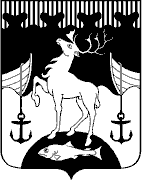 ФИНАНСОВЫЙ ОТДЕЛ АДМИНИСТРАЦИИЗАКРЫТОГО АДМИНИСТРАТИВНО-ТЕРРИТОРИАЛЬНОГО ОБРАЗОВАНИЯ ГОРОД ОСТРОВНОЙ МУРМАНСКОЙ ОБЛАСТИ(Финансовый отдел Администрации ЗАТО г. Островной)пл. Жертв Интервенции, . Островной,  Мурманская область, 184640, тел. (81558) 5-00-42, факс (81558) 5-02-82, e-mail: finotdel@zato-ostrov.ru  ОКПО 22609322, ОГРН  1025100712614, ИНН 5114000099,  КПП 511401001ДатаРасходное расписаниеСумма изменений ЛБОДата изменения показателей  сметыСумма изменений в бюджетной смете1234522.01.201815+ 1 025 942,0616.01.2018+ 1 025 942,0622.01.201817- 1 025 942,0616.01.2018- 1 025 942,0626.01.201829+ 4 227,1225.01.2018+ 4227,1222.02.201872- 30 000,0022.02.2018- 30 000,0022.02.201873+ 30 000,0022.02.2018+ 30 000,0019.03.201891- 197,3119.03.2018- 197,3119.03.201892+ 197,3119.03.2018+ 197,3117.04.2018127+ 411 407,6813.04.2018+ 411 407,6825.05.2018172+ 30 000,0023.05.2018+ 30 000,0025.05.2018173- 30 000,0023.05.2018- 30 000,0028.06.2018233- 43 295,00------29.06.2018236- 14 600,7019.07.2018- 14 600,7010.07.2018243+ 11 000,0010.07.2018+ 11 000,0010.07.2018244- 11 000,0010.07.2018- 11 000,0019.07.2018257+ 14 600,7019.07.2018+ 14 600,7019.07.2018261+ 6 613,5719.07.2018+ 6 613,5725.07.2018260- 6 613,5719.07.2018- 6 613,57Справка ФО о внесении изменений СБРСправка ФО о внесении изменений СБРДата и № исх. письмаСправки МКУ ЦБ о внесении изменений в БРСправки МКУ ЦБ о внесении изменений в БРВыявленные нарушенияДата и №СуммаДата и № исх. письмаДата и №СуммаВыявленные нарушения19.01.2018 № 1- 1 025 942,0622.01.2018 № 2-6/6623.01.2018 № 1- 1 025 942,0619.01.2018 № 2+ 1 025 942,0622.01.2018 № 2-6/6623.01.2018 № 2+ 1 025 942,0625.01.2018 № 8+ 4 227,1226.01.2018 № 2-6/8726.01.2018 № 3+ 4 227,1222.02.2018 № 26+ / - 30 000,0022.02.2018 № 2-6/16226.02.2018 № 4+ / - 30 000,0019.03.2018 № 28+ / - 197,3119.03.2018 № 2-6/18919.03.2018 № 5+ / - 197,31В справке нет подписи исполнителя.13.04.2018 № 33+ 370 092,0013.04.2018 № 2-6/27316.04.2018 № 6+ 411 407,68В справке не верно указан код к уточнению.13.04.2018 № 35+ 41 315,6813.04.2018 № 2-6/27316.04.2018 № 6+ 411 407,68В справке не верно указан код к уточнению.23.05.2018 № 41+ / - 30 000,0025.05.2018№ 2-6/37423.05.2018 № 17+ / - 30 000,00В справке не указан код к уточнению.10.07.2018 № 51+ / - 11 000,0010.07.2018 № 2-6/49209.07.2018 № 28+ / - 11 000,00В справке не указан код к уточнению.19.07.2018 № 54+ / - 21 214,2719.07.2018 № 2-6/51419.07.2018 № 33+ / - 21 214,27В справке не указан код к уточнению.Справка ФО о внесении изменений ЛБОСправка ФО о внесении изменений ЛБОДата и № исх. письмаСправки МКУ ЦБ о внесении изменений в ЛБОСправки МКУ ЦБ о внесении изменений в ЛБОВыявленные нарушенияДата и №СуммаДата и № исх. письмаДата и №СуммаВыявленные нарушения19.01.2018 № 1- 1 025 942,0622.01.2018 № 2-6/6623.01.2018 № 1- 1 025 942,06Форма не соответствует утвержденной (необходимо исключить строку «код к уточнению»). 19.01.2018 № 2+ 1 025 942,0622.01.2018 № 2-6/6623.01.2018 № 2+ 1 025 942,06Форма не соответствует утвержденной (необходимо исключить строку «код к уточнению»).25.01.2018 № 8+ 4 227,1226.01.2018 № 2-6/8726.01.2018 № 3+ 4 227,12Форма не соответствует утвержденной (необходимо исключить строку «код к уточнению»).22.02.2018 № 26+ / - 30 000,0022.02.2018 № 2-6/16226.02.2018 № 4+ / - 30 000,00Форма не соответствует утвержденной (необходимо исключить строку «код к уточнению»).  В строке «по вопросу» вместо «изменения бюджетных ассигнований» необходимо указывать «изменения ЛБО».19.03.2018 № 28+ / - 197,3119.03.2018 № 2-6/189Справка о внесении изменений в ЛБО отсутствует.13.04.2018 № 33+ 370 092,0013.04.2018 № 2-6/273Справка о внесении изменений в ЛБО отсутствует.13.04.2018 № 35+ 41 315,6813.04.2018 № 2-6/273Справка о внесении изменений в ЛБО отсутствует.23.05.2018 № 41+ / - 30 000,0025.05.2018№ 2-6/37423.05.2018 № 17+ / - 30 000,00Справка о внесении изменений в ЛБО отсутствует.10.07.2018 № 51+ / - 11 000,0010.07.2018 № 2-6/49209.07.2018 № 28+ / - 11 000,00Форма не соответствует утвержденной (необходимо исключить строку «код к уточнению»).  В строке «по вопросу» вместо «изменения бюджетных ассигнований» необходимо указывать «изменения ЛБО».19.07.2018 № 54+ / - 21 214,2719.07.2018 № 2-6/51419.07.2018 № 33+ / - 21 214,27Форма не соответствует утвержденной (необходимо исключить строку «код к уточнению»).  В строке «по вопросу» вместо «изменения бюджетных ассигнований» необходимо указывать «изменения ЛБО».Доведение ЛБО до ГРБСДоведение ЛБО до ГРБСДоведение ЛБО до ГРБСДоведение ЛБО до ПБСДоведение ЛБО до ПБСДоведение ЛБО до ПБСВыявленные нарушениядата№ р/рсуммадата№ р/рсуммаВыявленные нарушения22.01.201815+ 1 025 942,0622.01.20182+ 1 025 942,0622.01.201817- 1 025 942,0617.01.20183- 1 025 942,0626.01.201829+ 4 227,1226.01.20182+ 4 227,1222.02.201872- 30 000,0021.02.20182- 30 000,0022.02.201873+ 30 000,0026.02.20181+ 30 000,0019.03.201891- 197,3112.03.20182- 197,3119.03.201892+ 197,3120.03.20182+ 197,3117.04.2018127+ 411 407,6817.04.20186+ 411 407,6825.05.2018172+ 30 000,0005.06.20182+ 30 000,00Нарушение срока доведения ЛБО.25.05.2018173- 30 000,0023.05.20184- 30 000,0028.06.2018233- 43 295,0022.06.20182- 43 295,0029.06.2018236- 14 600,7028.06.20183- 14 600,7010.07.2018243+ 11 000,0012.07.20181+ 11 000,0010.07.2018244- 11 000,0010.07.20181- 11 000,0019.07.2018257+ 14 600,7019.07.20183- 21 214,2719.07.2018261+ 6 613,5719.07.20183- 21 214,2725.07.2018260- 6 613,5724.07.20187- 6 613,57 Обращение ГРБСВыявленные нарушенияНаличие обоснований бюджетных ассигнований от 16.01.2018 № 01-01-29/118В письменном обращении отсутствуют наименования мероприятия муниципальной программы (подпрограммы) по которому вносятся изменения.Обоснования бюджетных ассигнований в Финансовый отдел представлены.от 24.01.2018 № 01-01-29/403В письменном обращении отсутствуют наименования мероприятия муниципальной программы (подпрограммы) по которому вносятся изменения. Положения бюджетного законодательства, указанные в письме не учитывают характер предлагаемых изменений.Обоснования бюджетных ассигнований в Финансовый отдел представлены.от 21.02.2018№ 01-01-29/723В письменном обращении отсутствуют наименования мероприятия муниципальной программы (подпрограммы) по которому вносятся изменения.Обоснования бюджетных ассигнований в Финансовый отдел представлены.от 14.03.2018№ 01-01-29/864В письменном обращении отсутствуют наименования мероприятия муниципальной программы (подпрограммы) по которому вносятся изменения.Обоснования бюджетных ассигнований в Финансовый отдел представлены.от 29.01.2018№01-01-29/445---Обоснования бюджетных ассигнований отсутствуют.от 14.05.2018 № 01-01-29/1464В письменном обращении не указаны положения бюджетного законодательства, на основании которых вносятся изменения.Обоснования бюджетных ассигнований отсутствуют.от 09.07.2018№ 01-01-29/2316В письменном обращении не указаны положения бюджетного законодательства, на основании которых вносятся изменения, отсутствуют наименования мероприятия муниципальной программы (подпрограммы) по которому вносятся изменения.Обоснования бюджетных ассигнований отсутствуют.от 26.06.2018№ 01-01-29/2176---Обоснования бюджетных ассигнований отсутствуют.от 09.07.2018№ 01-01-29/2315В письменном обращении не указаны положения бюджетного законодательства, на основании которых вносятся изменения, отсутствуют наименования мероприятия муниципальной программы (подпрограммы) по которому вносятся изменения.Обоснования бюджетных ассигнований отсутствуют.